Job Title: Development Associate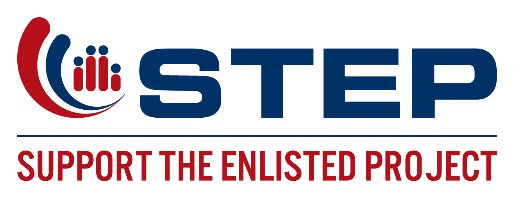 Location: San Diego, CAReports to: Director of Development______________________________________________________________________________Who we are:Support the Enlisted Project (STEP) is a non-profit 501(c)3 organization, with the mission of providing emergency financial and transition assistance to active duty and recently discharged enlisted military and their families.  We are looking for a dynamic, out-going individual to help our Development Department raising the funds to support our military and veteran families from our office in San Diego, CA. Our ideal Development Associate would be highly results-driven and competitive yet personable and collaborative. You must have an aptitude for persuasion, enjoy the challenges of fundraising, and be a creative problem-solver.STEP is headquartered in San Diego, CA with an office in Santa Ana, CA.  Primary ResponsibilitiesManage and maintain donor database Process all incoming donationsReconcile donations monthlyCreate and update reports for development departmentAssist in the grant writing processSupport CEO and development department through administrative functionsOccasional support in the Events and Outreach departments as neededRequired QualificationsAssociates degree (A.A.) or equivalent from two-year college or technical school; or equivalent combination of education and experienceTwo years of administrative supportPrevious CRM database experienceExperience with Microsoft OfficeExperience working in nonprofit fundraising preferredKnowledge/SkillsAbility to receive, manage, track, record, and employ large amounts of data rapidlyWell-developed reading and writing skillsProficient in MS WORD, Excel, PowerPoint and data base managementExcellent organization skills and ability to prioritize workload to promptly meet deadlinesDemonstrated ability to pay close attention to detail to ensure absolute accuracy, with emphasis on neatness, professionalism, and appropriateness in all work performedAbility to think creatively and efficiently, to analyze and solve problemsStrong written and oral communication skills Demonstrated interpersonal skills to establish and maintain respectful working relationships with an emphasis on tact, diplomacy, flexibility, teamwork, professionalism, and discretionExperience and/or knowledge of the military lifestyle preferredHoursFull time- Monday to Friday 8am-5pmMay include some weekends and evenings To apply submit the following to jobs@stepsocal.org with subject line: Development AssociateCover Letter detailing experience as outlined aboveResume Salary requirements